ТРЕБОВАНИЯ К ПРЕДСТАВЛЕНИЮ ПЕДАГОГИЧЕСКОГО ОПЫТА ПО НАПРАВЛЕНИЮ «ЭФФЕКТИВНЫЕ ИНКЛЮЗИВНЫЕ ПРАКТИКИ»(видеоролик)Педагогический опыт на Всероссийский форум «Современное детство: настоящее и будущее» представляется в форме видеоролика с записью мастер-класса по использованию конкретного методического приема, технологии или подхода, применяемого в работе с обучающимися с ОВЗ, с инвалидностью. Тема мастер-класса свободная, в рамках направления.Технические требования к видеоролику:формат видео: avi, mp4;продолжительность – до 10 минут;ориентация видео – горизонтальное; не принимаются видеоролики, снятые на телефон в вертикальной ориентации;видеоролик должен иметь качественную картинку и звук, минимальное разрешение видеоролика – 720x480 (12:8 см);видеоролик должен быть оформлен информационной заставкой: ФИО участника, должность, наименование организации, тема мастер-класса;использование при монтаже и съёмке видеоролика специальных программ и инструментов на усмотрение участника.Не принимаются ролики рекламного характера, оскорбляющие достоинство и чувства других людей, нарушающие авторские права, не соответствующие тематике конкурса.Авторы гарантируют, что все лица, снятые в видеороликах, дали предварительное согласие на съемку и участие в Конкурсе. За возникновение проблемных ситуаций организаторы ответственности не несут.Присылая видеоматериалы, автор(ы) автоматически дают согласие организаторам на их использование целиком или частично, размещение в сети Интернет, проектах и в прочих образовательных целях, на обработку персональных данных (фамилии, имени, отчества, адреса электронной почты, номера телефона, сведений о профессии и иные данные, сообщенные участниками). Для включения видеоматериала с педагогическим опытом в программу Форума, необходимо до 15 апреля:Заполнить заявку по ссылке: https://forms.yandex.ru/u/6613571884227cefee634da0/.Вставить в неё ссылку на видеоролик.Организаторы оставляют за собой право отклонить заявку и материалы, не соответствующие требованиям и/или поданные позднее указанного срока.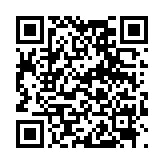 